ДОНЕЦЬКА СПЕЦІАЛІЗОВАНА ГУМАНІТАРНА ШКОЛА № 95Розробка уроку природознавства з теми:«Бережливе ставлення до природи»Розробка уроку природознавствау 1- А класіучитель Черкасова Ю.А.2013-2014 н.р.Тема: Бережливе ставлення до природиМета: розповісти учням про необхідність бережливого ставлення до природи, підвести дітей до усвідомлення необхідності зберігати, примножувати природні багатства, розвивати пізнавальний інтерес, логічне мислення; закріплювати правила поведінки в природному середовищі.Тип уроку: урок засвоєння нових знаньОбладнання: малюнки до загадок, слова на картках, мікрофон.Хід уроку:1. Організація початку уроку.1.1. Привітання- Добрий день усім, - вітаюсь,Бо весела прокидаюсь.Так і сонце прокидається,І з усіма вітається:З пахучою землею,З пташиною ріднею,Зі мною і з тобою,І з тихою водою.1.2. Хвилинка синоптика.- Скажіть будь ласка, яка зараз пора року?- Який місяць?- Подивіться на небо за вікном, у якому воно стані?- Сьогодні були якісь опади?- На вулиці тепло чи холодно?- А яка була погода учора, порівняно із сьогоднішньою?2. Повідомлення теми і мети уроку.- Сьогодні на уроці ми з вами поговоримо про те, як потрібно охороняти природу, для чого це потрібно робити. Послухайте слова радянського письменника, автора численних оповідань про природу Михайла Пришвіна, і скажіть, чи згодні ви з ним:«Ми – хазяїн нашої природи, і вона для нас – комора сонця з великими скарбами життя. Рибі – вода, птахові – повітря, звірові – ліс і гори. А людині потрібна Батьківщина. Охороняти природу означає охороняти Батьківщину»Чи згодні ви з цими словами?Що для вас означає слово Батьківщина?3. Вивчення нового матеріалу.3.1. Бесіда- Що таке природа?- Що відноситься до природи?- Якою буває природа?- Що таке жива природа? Наведіть приклади.- А що відноситься до неживої природи?3.2. Бесіда за малюнками.- Подивіться на малюнки у таблиці, що ви на них бачите?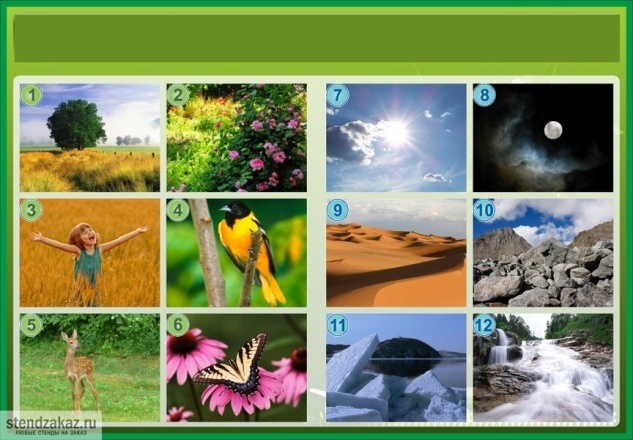 - Давайте знайдемо, які з цих зображень  відносяться до живої природи? Які до неживої?Усе це невід’ємні частини природи, але давай з вами поміркуємо, що б сталося якщо б щось із цього зникло. Колись на планеті Земля існували мамонти, зараз їх немає. Але ми живемо! А якщо зникнуть:Вода, то…Земля, то…Повітря, то…Сонце, то…Якщо зникне певний чинник неживої природи, не існуватиме життя на землі. Ми з вами повинні оберігати природу у всіх її проявах, адже вона дарує нам життя.А що станеться, якщо зникнуть усі:РослиниТвариниЛюди?3.3. Розповідь учителя про вплив людини на природу.Ведучи своє господарство, людина іноді не замислюється, якої шкоди вона може завдати природі. Послухайте розповідь, і скажіть, про що ми завжди повинні пам’ятати .Люди розорали степи і перетворили їх на поля. На безкрайніх просторах, де жили степові мешканці, їм уже не залишилося місця. Ніде стало жити травоїдним тваринам. Дикі коні вимерли, гепардів тепер можна побачити тільки в зоопарку.       Усе переплуталося в природі. Голодні вовки накинулись на стада свійських тварин. Залишилося мало овець. Не з’їдена ними трава лягла на землю щільним усохлим шаром і почала заважати молодим паросткам пробиватися до світла. Тоді почали боротися з вовками і знищили їх у багатьох степових районах. Овець стало більше, і вони зїли усю траву.        Тут налетів вітер, і запорошена буря здула дорогоцінний грунт. Довелося навколо полів саджати дерева, щоб захищали від вітру.          Посіяли пшеницю, та ось біда: збирати виявилося нічого. Ховрахи так розплодилися, що поперед людей зібрали все зерно . А де ж орли? Їх мисливці перестріляли, щоб полювати не заважали. Але тут трапилася нова біда: у садах і городах комахи весь урожай з’їли . Оголосили їх шкідниками і посипали отруйним порошком. Та забули, що можна і самим людям отруїтися.     Довго б ще людям довелося боротися з природою, якби вони, нарешті, не зрозуміли: не потрібно знищувати диких тварин і рослини, потрібно жити у мирі з природою, знаючи її закони. Тепер доводиться рятувати все, що залишилося після поганого господарювання. Виправляти свої помилки завжди складно.Отже, який висновок ми можемо зробити з прослуханої розповіді?Людині потрібно жити у світі з природою, знаючи її закони.Людина ставить себе вище, ніж усе інше, створене Природою. Вона рве, вбиває, збирає, ломає не замислюючись про наслідки. А як видумаєте, чи можуть тварини і рослини обійтися без людини? Чи може людина обійтися без рослин і тварин? Звісно ж ні! Людина, це маленька частина природи. Тому ми теж повинні підкорятися законам природи, любити її, цінувати та оберігати!3.4. Фізхвилинка. Гра «Зайчик»Учні присідають біля своїх парт. На слова вчителя: «Сірий зайчик сів і жде, спритно вушками пряде», вихованці приклавши кисті до вух, то розгинають, то згинають їх. Потім класовод пропонує «зайчикам» ніжки погріти:Зимно зайчику стояти,Треба трошки пострибать:Скік-скік,скік-скік, скік-скік.Треба трошки пострибать,Пострибавши відпочить.«Зайчики» займають місце за партою. Урок триває.3.5. Робота над загадками. -    Так, на жаль, людина припустилася безлічі помилок. Чи намагається вона їх виправити?Тварин і рослин яким загрожує вимирання, заносять до Червоної книги. Їх зберігають у ботанічних садах, заповідниках, зоопарках.       До Червоної книги України занесені рідкісні види тварин і рослин України, які перебувають на межі зникнення.Відгадайте загадки про такі рослини і тварини:Я найперша зацвітаюСинім цвітом серед гаю.Відгадайте, що за квітка,Бо мене не стане в влітку.  ( Пролісок)Із зеленої сорочки,Що зіткав весною гай,Білі дивляться дзвіночки,А як зовуть їх, відгадай!    ( Конвалія)Стоять красуні на воді,Вінки в них білі й золоті.   ( Лілії водяні)У червоних чоботях, в білому халаті,Він весною прилетів і сидить на хаті.    ( Лелека)Дивний ключ у небо лине,Не залізний, а пташиний.Цим ключем в осінній мліВідлітають… ( журавлі)Після того як діти називають відгадку, на дошці з’являється її зображення.4. Узагальнення і систематизація знань.4.1. Гра « Можна – не можна»- Подивіться на малюнок, що на ньому зображено?- Вам доводилось бувати у лісі? Давайте пригадаємо, як слід там поводитися і чого не можна робити. Я буду називати дію, а ви плескайте в долоні, якщо це можна робити, якщо ні – тупотіть ногами.Можна:Саджати квіти, рослиниОхороняти рідкісні рослиниОбгороджувати мурашникиМилуватися красою природиПідгодовувати птахівПрибирати місце відпочинкуНе можна:Ламати гілки деревРвати багато квітівЗбивати гриби ногамиЛовити метеликівЛовити жабРуйнувати павутиння.4.2. Гра « Доповни словечко»- Учні також можуть залучитися до справи охорони рослин і тварин. Виносимо на обговорення такі закони.Бережи тварин, пташок та їх…Памятай ! Ти в природі…Посади… Полий…Узимку нагодуй…Не засмічуй…Люби рідний…Слова для довідок :дитинчат, гість, дерево, квітку, пташок, природу, край.4.3. Гра « Учимося любити природу»- Зараз вам потрібно буде визначити любить або не любить людина природу, якщо вона виконує такі дії: Дівчинка вийшла з лісу з букетом конвалій.Жінка саджає біля будинку дерева.Чоловік кинув на землю недопалок.Директор заводу поставив очисні фільтри на труби.Водій миє машину на березі ріки.Діти вішають на дерева шпаківні.Хлопчик б’є пляшки.5. Підсумок уроку5.1. Вправа « Мікрофон»-	Що ви дізналися цікавого на уроці?-	Чого навчилися?-	Закінчіть фразу « Мені найбільше запам’яталося…»- 	Неможливо уявити людину поза природою – без повітря, води, співу птахів, аромату лугів, шелесту листя. Усе це щедро дарує нам природа, а натомість просить тільки дбайливого, доброго ставлення. На жаль, ані рослини, ані тварини не можуть говорити. А якщо б могли? Щоб вони могли нам сказати? « Живімо так, щоб наша Земля була щедрою і прекрасною, щоб на ній дзвінко дзюрчали чисті струмки, дзвеніли голоси птахів,цвіли дивовижні квіти!»